Annexe 4.2 	Catalogue de questions pour la sélection de talents locaux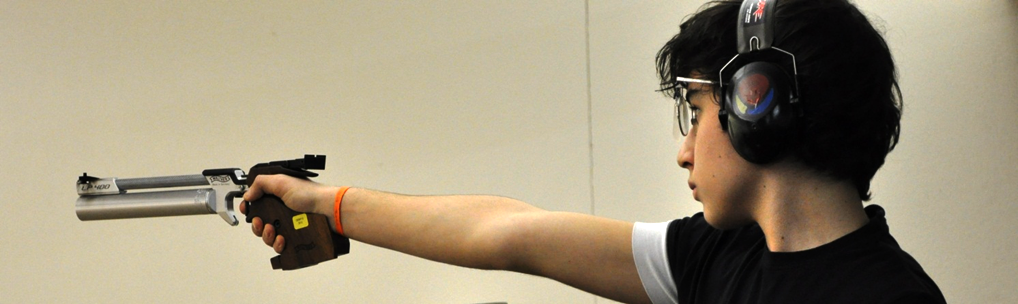 Annexe 4 Concept de sélectionAnnexe 4.2 Catalogue de questions pour la sélection de talents locauxQuestionnaire pour les entretiens avec les athlètes lors de la sélection TCLNom …………………………..………   		Date de naissance ………..……   Evaluation  ………...…………….………   	Date …..……....………   	Lieu ………....…Nom de la personne ayant mené l’entretien :
……………………………………………………………Signature de la personne ayant tenu le procès-verbal :……………………………………………………………………………………………….Remarques :………………………………………………………………………………………………………………………………………………………………………………………………………………………………………………………………………………………………………………………………………………………………………………………………………………………………………………………………………………………………………………………………………………………………………………………………………………DomaineQuestionRéponseRemarques Motivation/ButsQu’est-ce qui te plait particulièrement au tir sportif ?Motivation/ButsTe rappelles-tu encore comment tu as débuté avec le tir?Motivation/ButsPourquoi te soumets-tu à cette évaluation ?Biographie de l’athlète Depuis quand tires-tu ?Biographie de l’athlète As-tu suivi des cours JT au sein de ta société ?Biographie de l’athlète A quels concours as-tu déjà participé ?Biographie de l’athlète As-tu déjà pris part à un camp d’entraînement ? Si oui, au quel ?Intensité des entraînementsCombien de fois par semaine t’entraînes-tu au stand de tir ? Intensité des entraînementsCombien d’heures consacres-tu en moyenne par semaine au tir? Dans quelle discipline ?Intensité des entraînementsCombien d’heures de sport fais-tu à part le tir ?EnvironnementEst-ce que tes parents sont d’accord avec ton choix du tir comme sport ?EnvironnementEst-ce que tes amis savent que tu t’adonnes à ce sport ? Qu’est-ce qu’ils en disent ?EnvironnementQuel est le nom de ton entraîneur à domicile ? Quelle est la fréquence des entraînements avec lui ?EnvironnementQui t’as accompagné aujourd’hui pour cette évaluation ?Disposition à fournir une bonne performanceEs-tu prêt à suivre régulièrement les entraînements au sein du cadre ?Disposition à fournir une bonne performanceEs-tu d’accord de continuer à travailler avec ton entraineur à domicile ? 